Greetings to our valued new and returning sponsors,We extend our heartfelt gratitude to you for considering supporting the exhilarating Cascadia Supermoto (CSM) Series. As we gear up for the upcoming season, the anticipation and excitement are palpable, and we are eager to share the thrills of Supermoto with enthusiasts and spectators alike.At CSM, our unwavering commitment revolves around fostering the sport of Supermoto by offering a safe and competitive racing platform. We take pride in creating a positive environment for both riders and spectators, making every event a memorable experience.The 2024 season promises to be an extraordinary one, with one of the best Supermoto facilities in the country at TCKC, extending the dirt section at SKRA, and or second year partnering with North American Supermoto Shootout in Central Point, OR at Affinity Circ. These developments are set to elevate the excitement levels, and we are enthusiastic about kicking off the season with a bang.Your support is pivotal in our quest to enhance attendance and promote those who stand by us. This season, we want to reaffirm our dedication to supporting youth classes by making entry and racing free for young talents. Additionally, every award will proudly display the logo of our race-day sponsors, along with your logo on every season end award, ensuring maximum visibility and recognition.  Additionally, your support will help elevate our “volunteer” programs by offering better lunches and compensation. These initiatives are integral to our goal of creating a community that extends beyond a mere racing organization, resembling more of a closely-knit family.As part of our marketing strategy, the 2024 campaign will leverage the Cascadia website, social media platforms, printed marketing materials in dealerships, and announcements over intercoms at events. Your partnership will play a pivotal role in growing our sport, sharing our passion for two wheels, and increasing exposure for your esteemed business.  We appreciate your time and consideration, and we are excited about the prospect of collaborating with you. We are open to exploring any additional ideas or preferences you may have for a customized partnership.Thank you for being an integral part of the Cascadia Supermoto Series. We look forward to the opportunity to engage with you and jointly contribute to our community in positive and innovative ways.Best regards,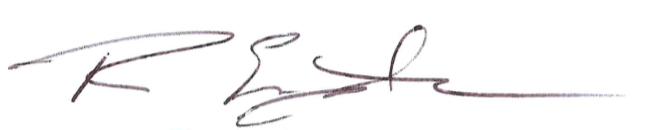 Rick Engstrom & the CascadiaSM team880F St. Baker City OR 97814engstrom997@gmail.com406-480-9299Race day Title Sponsor:  $1500 (Only one sponsor available per weekend)Logo on Every award (top 5 usually) stating presented by: (Your name here).Banners placed around track and pits (banners provided by the sponsor).Listed as series sponsor on all media.Logo on any Club merchandise.Reserved space for booth if requested at any race!Special shout out and/or guest appearance for passing out awards at the end of the day.2 Adult Race Entries to be assigned to a person of your choosing or given away at the event!Open to many other ideas please reach out!Select the Race round(s) you would like to Sponsor (Circle or check):4/27/2024 Central Point, OR @ Affinity Circuit 6/16/2024 Spokane, WA @ Spokane Kart Racing Assn. 8/10/2024 Spokane, WA @ Spokane Kart Racing Assn.8/31/2024 Richland, WA @ Tri Cities Kart Track (Night Race)9/1/2024 Richland, WA @ Tri Cities Kart Track (Night Race) 9/21/2024 Spokane, WA @ Spokane Kart Racing Assn.I agree to sponsor Cascadia Supermoto Series with a race-day title sponsorship.Business Name:___________________________  	Printed Name:________________________Signature:________________________________ 	Date:_______________________________